Individual Project ReportReturn this completed form to your District Rotary Foundation Committee Chair. Do not send this form directly to TRF.Project Description1. Describe the project. What was done, when, and where did project activities take place? If this is a progress report, what remains to be done?2. How many people benefited from this project?3. Who were the beneficiaries, how were they impacted by this project, and what humanitarian need was met?4. How many Rotarians participated in the project?5. What did they do?  Please give at least two examples, not including financial support provided to the project.6. If a cooperating organization was involved, what was its role?7. Describe how the project was advertised. What was done, when, and where did information activities take place? (please enclose copies of newspaper articles, publications, and so on)Financial Report (District must retain receipts of all expenditures for at least five years)8. Income9. Expenditures (please be specific and add lines as needed)Certifying SignatureBy signing this report, I confirm that to the best of my knowledge these District Simplified Grant funds were spent only for eligible items in accordance with Trustee-approved guidelines, and that all of the information contained herein is true and accurate. I also understand that all photographs submitted in connection with this report will become the property of RI and will not be returned. I warrant that I own all rights in the photographs, including copyright, and hereby grant RI and TRF a royalty free irrevocable license to use the photographs now or at any time in the future, throughout the world in any manner it so chooses and in any medium now known or later developed. This includes the right to modify the photograph(s) as necessary in RI’s sole discretion. This also includes, without limitation, use on or in the web sites, magazines, brochures, pamphlets, exhibitions and any other promotional materials of RI and TRF.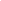 To be completed by the District Rotary Foundation Committee Chair:Rotary Club:Project Title:Progress report:Progress report:☐Final report:☐☐Currency Used:Exchange Rate:= 1 USDSources of IncomeCurrencyAmount1. District Simplified Grant funds received from the District2. Other funding (specify)      3.      Total Project Income Budget ItemsName of SupplierCurrencyAmount1.      2.      3.      4.      5.      6.      7.      Total Project Expenditures Total Project Expenditures Certifying SignatureDate:Print name, Rotary title, and clubDistrict Simplified Grant #Individual Project Report #